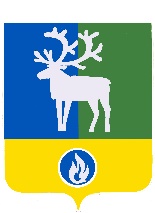 СЕЛЬСКОЕ ПОСЕЛЕНИЕ ЛЫХМАБЕЛОЯРСКИЙ РАЙОНХАНТЫ-МАНСИЙСКИЙ АВТОНОМНЫЙ ОКРУГ – ЮГРАСОВЕТ ДЕПУТАТОВСЕЛЬСКОГО ПОСЕЛЕНИЯ ЛЫХМАРЕШЕНИЕот 23 декабря 2019 года                                                                                                              № 48                                                                                                                          О внесении изменений в решение Совета депутатов  сельского поселения Лыхма от 12 декабря 2018 года № 13В соответствии с Бюджетным кодексом Российской Федерации от 31 июля 1998 года № 145-ФЗ, приказом Министерства финансов Российской Федерации  от 8 июня 2018 года                № 132н «О порядке формирования и применения кодов бюджетной классификации Российской Федерации, их структуре и принципов назначения», решением Совета депутатов сельского поселения Лыхма от 24 ноября 2008 года № 28 «Об утверждении Положения об отдельных вопросах организации и осуществления бюджетного процесса в сельском поселении Лыхма»  Совет депутатов сельского поселения Лыхма р е ш и л:1. Внести в решение Совета депутатов сельского поселения Лыхма от 12 декабря 2018 года № 13 «О бюджете сельского поселения Лыхма на 2019 год и плановый период 2020 и 2021 годов» следующие изменения:1) подпункты 1, 2, 3 пункта 1 изложить в следующей редакции:«1) прогнозируемый общий объем доходов бюджета поселения в сумме 21 362 571,61 рубль согласно приложению 1 к настоящему решению; 2) общий объем расходов бюджета поселения в сумме 24 912 364,77 рубля; 3) прогнозируемый дефицит бюджета поселения в сумме 3 549 793,16 рубля;»; 2) в пункте 3 слова «на 2019 год в сумме 14 491 000,00 рублей» заменить словами «на 2019 год в сумме 14 573 760,61 рублей»;3) в подпункте 1 пункта 9 слова «451 458,00 рублей» заменить словами «491 081,00 рубль»;4) подпункт 1 пункта 13 изложить в следующей редакции:«1) на 2019 год в сумме 2 214 128,35 рублей;»;5) в пункте 15 слова «на 2019 год в сумме 120 000,00 рублей», заменить словами» на 2019 год в сумме 192 358,00 рублей»;            6) приложение 1 «Доходы бюджета сельского поселения Лыхма на 2019 год» изложить в редакции согласно приложению 1 к настоящему решению;7) приложение 7 «Субвенции бюджету сельского поселения Лыхма на 2019 год» изложить в редакции согласно приложению 2 к настоящему решению;8) приложение 10 «Распределение бюджетных ассигнований по целевым статьям (муниципальным программам и непрограммным направлениям деятельности), группам (группам и подгруппам) видов расходов классификации расходов бюджета сельского поселения Лыхма на 2019 год» изложить в редакции согласно приложению 3 к настоящему решению;9) приложение 11 «Распределение бюджетных ассигнований по целевым статьям (муниципальным программам и непрограммным направлениям деятельности), группам (группам и подгруппам) видов расходов классификации расходов бюджета сельского поселения Лыхма на плановый период 2020 и 2021 годов» изложить в редакции согласно приложению 4 к настоящему решению;10) приложение 12 «Ведомственная структура расходов бюджета сельского поселения Лыхма на 2019 год» изложить в редакции согласно приложению 5 к настоящему решению;11) приложение 13 «Ведомственная структура расходов бюджета сельского поселения Лыхма на плановый период 2020 и 2021 годов» изложить в редакции согласно приложению 6 к настоящему решению;12) приложением 14 «Источники формирования муниципального дорожного фонда сельского поселения Лыхма на 2019 год и плановый период 2020 и 2021 годов» изложить в редакции согласно приложению 7 к настоящему решению;13) приложение 16 «Источники внутреннего финансирования дефицита бюджета сельского поселения Лыхма на 2019 год и плановый период 2020 и 2021 годов» согласно приложению 8 к настоящему решению.2. Опубликовать настоящее решение в бюллетене «Официальный вестник сельского поселения Лыхма».3. Настоящее решение вступает в силу после его официального опубликования.Глава сельского поселения Лыхма                                                                                  Н.В. Бызова